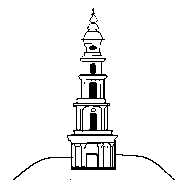 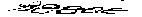 АДМИНИСТРАЦИЯ ЛЕЖНЕВСКОГО МУНИЦИПАЛЬНОГО РАЙОНАИВАНОВСКОЙ ОБЛАСТИПОСТАНОВЛЕНИЕ__28.10.2015__                                                                                      № _399__Об утверждении муниципальной программы «Развитие туризма в Лежневском муниципальном районе на 2016-2017 гг.»В целях создания условий для развития туризма посредством расширения спектра, повышения качества оказываемых услуг и повышения конкурентоспособности туристического рынка, а также сохранения и рационального использования туристических ресурсов, объектов туристического показа, природного и культурного наследия Лежневского муниципального района, в соответствии с Постановлением Администрации Лежневского муниципального района Ивановской области № 627 от 12.11.2013 «О порядке принятия решений о разработке муниципальных программ Лежневского муниципального района Ивановской области, их формирования и реализации, порядке проведения и критерии оценки эффективности реализации муниципальных программ Лежневского муниципального района Ивановской области» Администрация Лежневского муниципального района постановляет: Утвердить муниципальную программу «Развитие туризма в Лежневском муниципальном районе на 2016-2017 гг.» (Приложение 1)Финансовому отделу Администрации Лежневского муниципального района производить финансирование мероприятий муниципальной программы «Развитие туризма в Лежневском муниципальном районе на 2016-2017 гг.» в пределах средств, предусмотренных в бюджете Лежневского муниципального района на очередной финансовый год.Контроль за исполнением настоящего Постановления возложить на Заместителя Главы Администрации Лежневского муниципального района Костина А.А.Глава Лежневского муниципального района                       О.С. КузьмичеваПриложение 1к Постановлению АдминистрацииЛежневского муниципального района№____ от «__»__________2015 г.                      Администратор:                                           Администрация Лежневского                                 муниципального района                                           Сроки реализации районной                                             муниципальной  программы:                                     01.01.2016 – 31.12.2017 гг.МУНИЦИПАЛЬНАЯ ПРОГРАММА«Развитие туризма в Лежневском муниципальном районе на 2016-2017 гг.»Паспорт муниципальной программыʺРазвитие туризма в Лежневском муниципальном районе на 2016-2017 гг.ʺСодержание проблемы.Муниципальная программа «Развитие туризма в Лежневском муниципальном районе на 2016-2017 гг.» является начальным этапом, в течение которого будут созданы условия для формирования современного конкурентоспособного туристического комплекса в Лежневском районе.На этом этапе предусматривается главным образом решение наименее ресурсоемких для районного бюджета задач, создающих предпосылки для инвестиционного периода, в котором потребуется привлечение значительных финансовых и материально-технических ресурсов.Современная туристская индустрия является одной из крупнейших высокодоходных и наиболее динамично развивающихся отраслей мирового хозяйства. Туризм играет важную роль в решении социальных проблем, обеспечивая создание дополнительных рабочих мест, рост занятости и повышение благосостояния населения страны. В настоящее время туризм является одним из важных направлений, влияющих на рост экономики, в том числе на развитие таких сфер экономической деятельности, как услуги туристских компаний, коллективные средства размещения, транспорт, связь, торговля, производство сувенирной и иной продукции, питание, сельское хозяйство, строительство и другие отрасли, тем самым выступая катализатором социально-экономического развития района.Эффективное его развитие  позволит значительно увеличить поток туристов в Лежневский район и приток денежных поступлений в бюджет, а также обеспечить, с одной стороны, рост налоговых отчислений в бюджет, а с другой стороны, учитывая воздействие туризма на все стороны жизни общества, - развитие смежных отраслей экономики и повышение занятости населения.Для развития туризма и рекреации у Лежневского муниципального района имеется целый ряд серьезных оснований:выгодное географическое положение, особенно у районного центра;достаточно высокий и вполне оригинальный  историко-культурный потенциал района;наличие в районе достаточно развитой транспортной сети, которая при соответствующих капиталовложениях в улучшение дорог позволила бы создать условия хорошей транспортной доступности к местам туристского интереса и рекреации;наличие в районе хороших традиций организации досуга местного населения, которые при грамотном и активном подходе могут развиться в индустрию гостеприимства уровня, достаточного для  организации приема туристов и отдыхающих, в том числе и зарубежных;наличие в районе резервов незанятого  трудоспособного населения, которое при развитии туризма и рекреации могло бы стать экономически активным.Наличие разнообразных туристско-рекреационных ресурсов района позволяет развивать рекреационный, культурно-познавательный, активный, оздоровительный, сельский туризм и др.У образа Лежневской  земли множество граней, которые делают ее потенциально привлекательной как для отечественных, так и для иностранных туристов.Первые упоминания о поселении Лежнево относятся к началу 16 века, хотя оно, несомненно, существовало  и значительно раньше.К названию поселка имеют прямое отношение слова «лежа», «лежка», «лежак», значение которых связано с отдыхом, ночлегом, расквартированием войск в населенном пункте. Название достаточно естественное для села, к которому приводили многие старинные тракты – Суздальский, Владимирский, Стромынский, Екатерининский, Галичский, Аракчеевский и Большая Московская дорога на крепость Плес. Об этом же свидетельствуют и сохранившиеся названия близлежащих населенных пунктов – Гулиха, Плясуниха и др.Уже к концу 17 века Лежнево становится крупным торговым селом. В это время здесь находились государственный соляной магазин и 34 купеческие лавки, много постоялых дворов, кабаков и трактиров. Застройка села располагалась вдоль улиц-трактов, сходящихся к соборной площади села и образующих радиальную планировку.В разное время селом владели князья И.Б. Черкасский, В.М. Голицын,
Ф.Ф. Куракин, Ю.Ю. Одоевский, В.В. Долгорукий.Среди владельцев села Лежнево значатся и предки А.С. Пушкина:
Г.Г. Пушкин, С.Г. Пушкин, М.С. Пушкин и Ф.М. Пушкина. Так что не случайно сквер поселка Лежнево  с 1949 года украшает памятник великому поэту, отлитый из цемента местным скульптором-самоучкой К.Г. Никифоровым.Район располагает значительным храмовым архитектурным наследием, восходящим к традициям церковного зодчества 17 века, барокко, классицизма, эклектики, русского и неорусского стилей. Наиболее значительные по своим архитектурным достоинствам храмы находятся в п.Лежнево, с.Петровском, с.Вознесенском, с.Чернцах и с.Новых Горках.Настоящей доминантой и достопримечательностью Лежнева стала построенная в 1823 году в честь победы русского оружия над Наполеоном на средства шуйских купцов Кокушкиных по проекту шуйского архитектора Павла Воронина 76-метровая, без высоты шпиля, колокольня. К тому же в середине 19 века ее украсили часы с курантами  известной фирмы «Братья Бутенопы». В 1925 году Лежнево обрело статус поселка городского типа. В 1932 году был впервые образован  Лежневский район. Но по указу Президиума Верховного Совета РСФСР от 1 февраля 1963 года «Об укрупнении сельских районов, образованием промышленных районов и изменении подчиненности районов и городов Ивановской области» Лежневский район был ликвидирован. После двадцатилетнего перерыва, связанного с административной реформой, статус Лежнева как районного центра был восстановлен в 1985 году.Современное Лежнево в значительной степени сохранило облик старинного торгового и промышленного села, что создает хорошие возможности для придания ему черт вполне благополучного и оригинального туристского центра, к тому же расположенного прямо у автомобильной трассы Владимир – Суздаль – Иваново. Например, в центре Лежнева, на участках нынешней Октябрьской улицы, примыкающих к бывшей Соборной площади, сохранилась практически сплошная историческая застройка 19 века, что позволяет создать здесь привлекательную для туристов пешеходную историческую зону.Целый ряд населенных пунктов района и, прежде всего, Воскресенское, Чернцы, Новые Горки, Петровское, располагает интересным историко-культурным потенциалом и может с успехом участвовать в развитии культурного, религиозного туризма и рекреации.  Природа Лежневского муниципального района, его лесные и водные ресурсы, флора и фауна  благоприятны для развития в районе рекреации, экологического туризма и сельского туризма.По территории района протекает несколько рек, относящихся к бассейну р. Клязьма. Наиболее крупная р. Уводь и ее правые притоки Ухтохма и Вязьма. Долины рек весьма живописны и привлекательны для пешего туризма. В Лежневском муниципальном районе имеются озера: озеро Красный Остров, озеро Черное (Таковец) и Селецкое озеро. Озера небольшие, но очень красивые. Они являются излюбленными местами отдыха людей.В центре поселка Лежнево расположен «Чистый пруд», представляющий несомненную рекреационную ценность.На территории Лежневского района имеется ряд частных предприятий питания (кафе, столовая), которые имеют возможность удовлетворить потребности местных жителей и туристов в питании и специальном обслуживании.На данный момент в Лежневском районе есть замечательное место для отдыха жителей района и туристов – «Лежневская лагуна», которое находится вблизи п.Лежнево. Прекрасное расположение дает возможность отдыхающим насладиться красотами природы, побаловать себя рыбалкой на берегу р.Уводь, при желании – организовать пешую прогулку за   дарами леса. Основные цели и целевые показатели муниципальной программыЦель программы – создание условий для развития туризма путем расширения спектра и повышения качества услуг, повышение конкурентоспособности туристского рынка Лежневского муниципального района, а также сохранение и рациональное использование туристских ресурсов, объектов туристского показа, а также природного и культурного наследия Лежневского муниципального района.  Задачи, целевые индикаторы и ожидаемые результаты реализации муниципальной программы.- становление  индустрии  туризма  в   качестве   доходной отрасли экономики Лежневского района;                   - удовлетворение       спроса       потребителей        на туристско-рекреационные услуги;                         - сохранение  и  возрождение   культурно-исторического   и природного наследия Лежневского муниципального района;                 - развитие инфраструктуры туризма  в  Лежневском муниципальном районе;- создание сбалансированного  рынка  туристских  услуг  на всей территории района на основе развития  въездного  и внутреннего туризма;                                    - создание новых рабочих мест на рынке труда; - увеличение наполняемости бюджетов всех уровней  за  счет налоговых поступлений от предприятий отрасли  туризма  и смежных с ней отраслей.Задачи МП:Создание современной системы рекламно-информационного обеспечения  туристской   деятельности в Лежневском муниципальном районе;Содействие продвижению  туристского  продукта  с  целью   создания положительного имиджа  Лежневского муниципального района  как  благоприятного  для туризма;  Организация и проведение районных туристских форумов, выставок и иных подобных мероприятий;                                             Содействие развитию объектов туристской индустрии;Повышение качества туристских услуг.Перечень программных мероприятийПродолжение Продолжение Наименование МП
      Муниципальная программа «Развитие туризма в Лежневском муниципальном районе»                                                    Администратор   
МП             Администрация Лежневского муниципального районаСрок реализации МП01.01.2016 – 31.12.2017 гг.Основные исполнители:-Отдел координации социальной сферы Администрации Лежневского муниципального района.-Творческие организации, объединения и коллективы.Цель МП        -Повышение   конкурентоспособности   туристского    рынка
Лежневского муниципального района;-Создание  условий  для  ускоренного
развития  туризма  посредством   расширения
спектра  и   повышения   качества   услуг,   оказываемых
российским и иностранным туристам;-Сохранение и рациональное использование туристских ресурсов, объектов туристского показа, а также природного и культурного наследия Лежневского муниципального района.                    Задачи МП-Создние туристско-рекреационного кластера;-Создание современной системы рекламно-информационного обеспечения  туристской   деятельности в Лежневском муниципальном районе;-Содействие продвижению  туристского  продукта  с  целью   создания положительного имиджа  Лежневского муниципального района  как  благоприятного  для туризма;  -Организация и проведение районных выставок и иных подобных мероприятий;                                             -Содействие развитию объектов туристской индустрии;-Повышение качества туристских услуг.Целевые         
индикаторы     и
ожидаемые       
результаты      
реализации МП  - удовлетворение       спроса       потребителей        на
туристско-рекреационные услуги;                         
- сохранение  и  возрождение   культурно-исторического   и
природного наследия Лежневского муниципального района;                 
- развитие инфраструктуры туризма  в  Лежневском муниципальном районе.Объемы финансирования МП (тыс. руб.)Районный бюджет – 50,0 тыс. руб.2016 год – 12,5 тыс. руб.2017 год – 37,5 тыс. руб.№п/пМероприятияОбъем финансирования (тыс. р.)Объем финансирования (тыс. р.)Объем финансирования (тыс. р.)Источник финансированияОтветственный исполнитель№п/пМероприятияВсего 2016 г.2017 г.Источник финансированияОтветственный исполнитель12456781Создание туристического раздела на информационном сайте Администрации Лежневского муниципального района.---Отдел координации социальной сферы Администрации Лежневского муниципального района;Отдел муниципального контроля и информатизации Администрации Лежневского муниципального района2Изготовление информационных печатных и электронных изданий по истории Лежневского муниципального района и его историческим,  культурным местам (книги, буклеты, закладки, карты, листовки и т.д.)5,02,52,5Районный бюджетОтдел координации социальной сферы Администрации Лежневского муниципального района;Отдел муниципального контроля и информатизации Администрации Лежневского муниципального района;Отдел образования Администрации Лежневского муниципального района.3Организация презентации туристического потенциала Лежневского муниципального района (распространение социальной рекламы в электронных и печатных СМИ, проведение пресс-туров)---Отдел координации социальной сферы Администрации Лежневского муниципального района.4Создание и размещение информации о Лежневском муниципальном районе на наружных носителях (информационные щиты, установка въездного знака, указателей и т.д.)20,0-20,0Районный бюджетОтдел координации социальной сферы Администрации Лежневского муниципального района;Отдел ЖКХ.5Разработка и внедрение на территории Лежневского муниципального района маршрутов культурно- и историко-познавательного туризма.---Отдел координации социальной сферы Администрации Лежневского муниципального района;Отдел образования Администрации Лежневского муниципального района.6Создание средств навигации для туристов (карта Лежневского муниципального района с обозначенными туристическими маршрутами и достопримечательностями)10,0-10,0Районный бюджетОтдел координации социальной сферы Администрации Лежневского муниципального района7Участие в создании на территории Лежневского муниципального района единого музея.---Отдел координации социальной сферы Администрации Лежневского муниципального района.8Участие в организации экскурсионных программ для учащихся образовательных организаций и молодежи.---Отдел координации социальной сферы Администрации Лежневского муниципального района;Отдел образования Администрации Лежневского муниципального района.9Разработка и внедрение туристической символики Лежневского муниципального района.---Отдел координации социальной сферы Администрации Лежневского муниципального района;Отдел образования Администрации Лежневского муниципального района.10Разработка и внедрение на конкурсной основе единого туристического сувенира Лежневского муниципального района.5,05,0-Районный бюджетОтдел экономики и предпринимательства Администрации Лежневского муниципального района.11Предложение имеющимся частным предприятиям питания внедрить в меню исконно русскую кухню для привлечения туристов. ---Отдел координации социальной сферы Администрации Лежневского муниципального района.12Проведение конкурсов среди населения на образцовое содержание домов, на озеленение территории, разведение цветов в палисадниках, поддержание традиций оформления домов деревянной резьбой, скамейками и т.п.10,05,05,0Районный бюджетОтдел координации социальной сферы Администрации Лежневского муниципального района;Администрации поселений Лежневского муниципального района;Отдел ЖКХ.